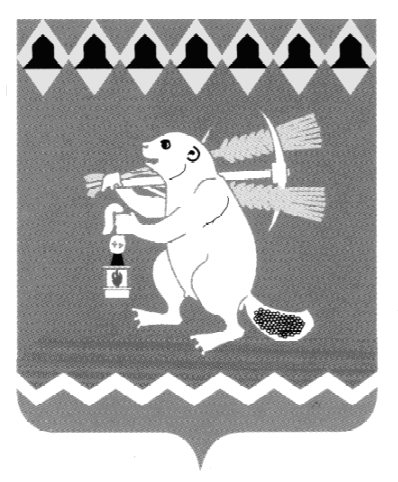 Артемовский городской округТерриториальный орган местного самоуправления                                 поселка НезевайПРИКАЗот 28.09.2018г.										№ 21 Об организации работы по выполнению Плана работы Артемовского городского округа по противодействию коррупции  на 2018-2020 годы, утвержденной Постановлением Администрации Артемовского городского округа  от   13.09.2018   №955-ПА «Об утверждении Плана мероприятий по противодействию коррупции в Артемовском городском округе на 2018-2020 годы» в Территориальном органе местного самоуправления поселка Незевай                      В соответствии с Федеральным законом от 25 декабря 2008 года № 273-ФЗ «О противодействии коррупции», Законом Свердловской области от 20 февраля 2009 года № 2-ОЗ «О противодействии коррупции в Свердловской области», Национальной стратегией противодействия коррупции, утвержденной Указом Президента Российской Федерации от 13 апреля 2010 года  № 460, Национальным планом противодействия коррупции на 2018 – 2020 годы, утвержденным Указом Президента Российской Федерации от 29 июня 2018 года № 378, принимая во внимание письмо Департамента кадровой политики Губернатора Свердловской области и Правительства Свердловской области от 12.07.2018 № 01-09-62/9965, в целях реализации комплекса мер, направленных на противодействие коррупции в Артемовском городском округе, руководствуясь статьями 30, 31 Устава Артемовского городского округа, положением Территориального органа местного самоуправления поселка Незевай, для выполнения Постановления Артемовского городского округа от   13.09.2018  № 955-ПА «Об утверждении Плана мероприятий по противодействию коррупции в Артемовском городском округе на 2018-2020 годы» в целях реализации комплекса мер, направленных на противодействие коррупции в Территориальном органе местного самоуправления поселка Незевай Артемовского городского округа.ПРИКАЗЫВАЮ:1. Утвердить состав Комиссии  по противодействию коррупции в Территориальном органе местного самоуправления поселка Незевай        (Приложение 1).2. Утвердить План работы Комиссии по противодействию коррупции в  Территориальном органе местного самоуправления поселка по выполнению Плана работы Артемовского городского округа по противодействию коррупции  на 2018 - 2020 годы, утвержденной Постановлением Администрации Артемовского городского округа  утвержденной Постановлением Администрации Артемовского городского округа  от   13.09.2018   № 955-ПА «Об утверждении Плана мероприятий по противодействию коррупции в Артемовском городском округе на 2018-2020 годы» в Территориальном органе местного самоуправления поселка Незевай. (Приложение 2).       3. Считать утратившим силу приказ Территориального органа местного самоуправления от  16.01.2018г № 3 «Об организации работы по выполнению Плана работы Артемовского городского округа по противодействию коррупции  на 2018-2019 годы, утвержденной Постановлением Администрации Артемовского городского округа  от   28.12.2017   №1387-ПА в Территориальном органе местного самоуправления поселка Незевай» .      4. Контроль за исполнением приказа оставляю за собой. Председателя ТОМСпоселка Незевай 								С.И. ПьянковПриложение № 1к приказу от 28.09.2018г. № 21Состав Комиссии по противодействию коррупции в Территориальном органе местного самоуправления поселка НезевайПредседатель:		Пьянков С.И. – председатель ТОМС поселка Незевай.Члены Комиссии:	Забелина Т.А. 	– и.о.директора МБОУ ООШ № 27,Омелич Л.В.	– фельдшер ФП поселка Незевай,Зарубина Т.В.	– председатель Совета ветеранов, председатель уличных и домовых    комитетов. Секретарь Комиссии: 	Никонова Е.В.	– специалист II категории ТОМС поселка Незевай.Приложение № 2к приказу от 28.09.2018г. № 21План работы Комиссии по противодействию коррупции в  Территориальном органе местного самоуправления поселка по выполнению Плана работы Артемовского городского округа по противодействию коррупции  на 2018 - 2020 годы, утвержденной Постановлением Администрации Артемовского городского округа  утвержденной Постановлением Администрации Артемовского городского округа  от   13.09.2018   № 955-ПА «Об утверждении Плана мероприятий по противодействию коррупции в Артемовском городском округе на 2018-2020 годы» в Территориальном органе местного самоуправления поселка Незевай.№ п/пМероприятиеМероприятиеМероприятиеОтветственныйОтветственныйВыполненияОтметка об исполнении и достигнутые результаты122233451ОРГАНИЗАЦИЯ ЗАСЕДАНИЙ КОМИССИИ ПО ПРОТИВОДЕЙСТВИЮ КОРРУПЦИИ В ТЕРРИТОРИАЛЬНОМ ОРГАНЕ МЕСТНОГО САМОУПРАВЛЕНИЯ ПОСЕЛКА НЕЗЕВАЙОРГАНИЗАЦИЯ ЗАСЕДАНИЙ КОМИССИИ ПО ПРОТИВОДЕЙСТВИЮ КОРРУПЦИИ В ТЕРРИТОРИАЛЬНОМ ОРГАНЕ МЕСТНОГО САМОУПРАВЛЕНИЯ ПОСЕЛКА НЕЗЕВАЙОРГАНИЗАЦИЯ ЗАСЕДАНИЙ КОМИССИИ ПО ПРОТИВОДЕЙСТВИЮ КОРРУПЦИИ В ТЕРРИТОРИАЛЬНОМ ОРГАНЕ МЕСТНОГО САМОУПРАВЛЕНИЯ ПОСЕЛКА НЕЗЕВАЙОРГАНИЗАЦИЯ ЗАСЕДАНИЙ КОМИССИИ ПО ПРОТИВОДЕЙСТВИЮ КОРРУПЦИИ В ТЕРРИТОРИАЛЬНОМ ОРГАНЕ МЕСТНОГО САМОУПРАВЛЕНИЯ ПОСЕЛКА НЕЗЕВАЙОРГАНИЗАЦИЯ ЗАСЕДАНИЙ КОМИССИИ ПО ПРОТИВОДЕЙСТВИЮ КОРРУПЦИИ В ТЕРРИТОРИАЛЬНОМ ОРГАНЕ МЕСТНОГО САМОУПРАВЛЕНИЯ ПОСЕЛКА НЕЗЕВАЙОРГАНИЗАЦИЯ ЗАСЕДАНИЙ КОМИССИИ ПО ПРОТИВОДЕЙСТВИЮ КОРРУПЦИИ В ТЕРРИТОРИАЛЬНОМ ОРГАНЕ МЕСТНОГО САМОУПРАВЛЕНИЯ ПОСЕЛКА НЕЗЕВАЙОРГАНИЗАЦИЯ ЗАСЕДАНИЙ КОМИССИИ ПО ПРОТИВОДЕЙСТВИЮ КОРРУПЦИИ В ТЕРРИТОРИАЛЬНОМ ОРГАНЕ МЕСТНОГО САМОУПРАВЛЕНИЯ ПОСЕЛКА НЕЗЕВАЙ1.1О выполнении Плана работы Комиссии по противодействию коррупции в  Территориальном органе местного самоуправления поселка Незевай   по выполнению Плана работы Артемовского городского округа по противодействию коррупции  на 2018 - 2020 годы, утвержденной Постановлением Администрации Артемовского городского округа  утвержденной Постановлением Администрации Артемовского городского округа  от   13.09.2018   № 955-ПА «Об утверждении Плана мероприятий по противодействию коррупции в Артемовском городском округе на 2018-2020 годы».О выполнении Плана работы Комиссии по противодействию коррупции в  Территориальном органе местного самоуправления поселка Незевай   по выполнению Плана работы Артемовского городского округа по противодействию коррупции  на 2018 - 2020 годы, утвержденной Постановлением Администрации Артемовского городского округа  утвержденной Постановлением Администрации Артемовского городского округа  от   13.09.2018   № 955-ПА «Об утверждении Плана мероприятий по противодействию коррупции в Артемовском городском округе на 2018-2020 годы».О выполнении Плана работы Комиссии по противодействию коррупции в  Территориальном органе местного самоуправления поселка Незевай   по выполнению Плана работы Артемовского городского округа по противодействию коррупции  на 2018 - 2020 годы, утвержденной Постановлением Администрации Артемовского городского округа  утвержденной Постановлением Администрации Артемовского городского округа  от   13.09.2018   № 955-ПА «Об утверждении Плана мероприятий по противодействию коррупции в Артемовском городском округе на 2018-2020 годы». Председатель ТОМС                      пос.  Незевай              Председатель ТОМС                      пос.  Незевай             Мартежегодно1.2План работы Комиссии по противодействию коррупции в  Территориальном органе местного самоуправления поселка по выполнению Плана работы Артемовского городского округа по противодействию коррупции  на 2018 - 2020 годы, утвержденной Постановлением Администрации Артемовского городского округа  утвержденной Постановлением Администрации Артемовского городского округа  от   13.09.2018   № 955-ПА «Об утверждении Плана мероприятий по противодействию коррупции в Артемовском городском округе на 2018-2020 годы» в Территориальном органе местного самоуправления поселка Незевай..  План работы Комиссии по противодействию коррупции в  Территориальном органе местного самоуправления поселка по выполнению Плана работы Артемовского городского округа по противодействию коррупции  на 2018 - 2020 годы, утвержденной Постановлением Администрации Артемовского городского округа  утвержденной Постановлением Администрации Артемовского городского округа  от   13.09.2018   № 955-ПА «Об утверждении Плана мероприятий по противодействию коррупции в Артемовском городском округе на 2018-2020 годы» в Территориальном органе местного самоуправления поселка Незевай..  План работы Комиссии по противодействию коррупции в  Территориальном органе местного самоуправления поселка по выполнению Плана работы Артемовского городского округа по противодействию коррупции  на 2018 - 2020 годы, утвержденной Постановлением Администрации Артемовского городского округа  утвержденной Постановлением Администрации Артемовского городского округа  от   13.09.2018   № 955-ПА «Об утверждении Плана мероприятий по противодействию коррупции в Артемовском городском округе на 2018-2020 годы» в Территориальном органе местного самоуправления поселка Незевай..  Председатель ТОМС                      пос.  Незевай             Председатель ТОМС                      пос.  Незевай             Март ежегодно1.3Об эффективности организации и осуществления закупок товаров, работ, услуг для муниципальных нужд, о выработке дополнительных мер по предотвращению нарушений законодательства Российской Федерации о контрактной системе в сфере закупок товаров, работ, услуг.Об эффективности организации и осуществления закупок товаров, работ, услуг для муниципальных нужд, о выработке дополнительных мер по предотвращению нарушений законодательства Российской Федерации о контрактной системе в сфере закупок товаров, работ, услуг.Об эффективности организации и осуществления закупок товаров, работ, услуг для муниципальных нужд, о выработке дополнительных мер по предотвращению нарушений законодательства Российской Федерации о контрактной системе в сфере закупок товаров, работ, услуг.Председатель ТОМС                      пос.  Незевай             Председатель ТОМС                      пос.  Незевай             Июнь ежегодно1.4О состоянии работы по выявлению случаев несоблюдения муниципальными  служащими и лицами, замещающими должности муниципальной службы в Территориальном органе местного самоуправления поселка Незевай, требований о предотвращении или об урегулировании конфликта интересов, применению к лицам, нарушившим эти требования, мер юридической ответственности, предусмотренных законодательством Российской Федерации, с преданием гласности каждого случая несоблюдения указанных требованийО состоянии работы по выявлению случаев несоблюдения муниципальными  служащими и лицами, замещающими должности муниципальной службы в Территориальном органе местного самоуправления поселка Незевай, требований о предотвращении или об урегулировании конфликта интересов, применению к лицам, нарушившим эти требования, мер юридической ответственности, предусмотренных законодательством Российской Федерации, с преданием гласности каждого случая несоблюдения указанных требованийО состоянии работы по выявлению случаев несоблюдения муниципальными  служащими и лицами, замещающими должности муниципальной службы в Территориальном органе местного самоуправления поселка Незевай, требований о предотвращении или об урегулировании конфликта интересов, применению к лицам, нарушившим эти требования, мер юридической ответственности, предусмотренных законодательством Российской Федерации, с преданием гласности каждого случая несоблюдения указанных требованийПредседатель ТОМС                      пос.  Незевай             Председатель ТОМС                      пос.  Незевай             Сентябрьежегодно1.5О представлении муниципальными служащими, замещающими должности муниципальной службы в Территориальном органе местного самоуправления поселка Незевай,  сведений о доходах за 2017 годО представлении муниципальными служащими, замещающими должности муниципальной службы в Территориальном органе местного самоуправления поселка Незевай,  сведений о доходах за 2017 годО представлении муниципальными служащими, замещающими должности муниципальной службы в Территориальном органе местного самоуправления поселка Незевай,  сведений о доходах за 2017 годПредседатель ТОМС                      пос.  Незевай             Председатель ТОМС                      пос.  Незевай             Сентябрьежегодно1.6О результатах выполнения Плана работы Комиссии по противодействию коррупции в  Территориальном органе местного самоуправления поселка по выполнению Плана работы Артемовского городского округа по противодействию коррупции  на 2018 - 2020 годы, утвержденной Постановлением Администрации Артемовского городского округа  утвержденной Постановлением Администрации Артемовского городского округа  от   13.09.2018   № 955-ПА «Об утверждении Плана мероприятий по противодействию коррупции в Артемовском городском округе на 2018-2020 годы» в Территориальном органе местного самоуправления поселка Незевай..  О результатах выполнения Плана работы Комиссии по противодействию коррупции в  Территориальном органе местного самоуправления поселка по выполнению Плана работы Артемовского городского округа по противодействию коррупции  на 2018 - 2020 годы, утвержденной Постановлением Администрации Артемовского городского округа  утвержденной Постановлением Администрации Артемовского городского округа  от   13.09.2018   № 955-ПА «Об утверждении Плана мероприятий по противодействию коррупции в Артемовском городском округе на 2018-2020 годы» в Территориальном органе местного самоуправления поселка Незевай..  О результатах выполнения Плана работы Комиссии по противодействию коррупции в  Территориальном органе местного самоуправления поселка по выполнению Плана работы Артемовского городского округа по противодействию коррупции  на 2018 - 2020 годы, утвержденной Постановлением Администрации Артемовского городского округа  утвержденной Постановлением Администрации Артемовского городского округа  от   13.09.2018   № 955-ПА «Об утверждении Плана мероприятий по противодействию коррупции в Артемовском городском округе на 2018-2020 годы» в Территориальном органе местного самоуправления поселка Незевай..  Председатель ТОМС                      пос.  Незевай             Председатель ТОМС                      пос.  Незевай             Июнь, сентябрь, ноябрьежегодно2.МЕРОПРИЯТИЯ ПО ПРАВОВОМУ ОБЕСПЕЧЕНИЮ  ПРОТИВОДЕЙСТВИЯ КОРРУПЦИИМЕРОПРИЯТИЯ ПО ПРАВОВОМУ ОБЕСПЕЧЕНИЮ  ПРОТИВОДЕЙСТВИЯ КОРРУПЦИИМЕРОПРИЯТИЯ ПО ПРАВОВОМУ ОБЕСПЕЧЕНИЮ  ПРОТИВОДЕЙСТВИЯ КОРРУПЦИИМЕРОПРИЯТИЯ ПО ПРАВОВОМУ ОБЕСПЕЧЕНИЮ  ПРОТИВОДЕЙСТВИЯ КОРРУПЦИИМЕРОПРИЯТИЯ ПО ПРАВОВОМУ ОБЕСПЕЧЕНИЮ  ПРОТИВОДЕЙСТВИЯ КОРРУПЦИИМЕРОПРИЯТИЯ ПО ПРАВОВОМУ ОБЕСПЕЧЕНИЮ  ПРОТИВОДЕЙСТВИЯ КОРРУПЦИИ2.1Осуществление разработчиками проектов МНПА антикоррупционной экспертизы в форме анализа содержания его норм в соответствии с главой 5 Порядка проведения антикоррупционной экспертизы МНПА Артемовского городского округа и проектов МНПА Артемовского городского округа, определенного решением Думы Артемовского городского округа от 28.01.2010  № 765Осуществление разработчиками проектов МНПА антикоррупционной экспертизы в форме анализа содержания его норм в соответствии с главой 5 Порядка проведения антикоррупционной экспертизы МНПА Артемовского городского округа и проектов МНПА Артемовского городского округа, определенного решением Думы Артемовского городского округа от 28.01.2010  № 765Осуществление разработчиками проектов МНПА антикоррупционной экспертизы в форме анализа содержания его норм в соответствии с главой 5 Порядка проведения антикоррупционной экспертизы МНПА Артемовского городского округа и проектов МНПА Артемовского городского округа, определенного решением Думы Артемовского городского округа от 28.01.2010  № 765ТОМС                пос.  Незевай             ТОМС                пос.  Незевай             в течение 2018-2020 годов     (до проведения внутреннего согласования проекта МНПА)2.2Направление проектов МНПА разработчиками на предварительную антикоррупционную экспертизу в Артемовскую городскую прокуратуру, в соответствии с распоряжением Администрации Артемовского городского округа от 07.10.2014  № 279-РА   Направление проектов МНПА разработчиками на предварительную антикоррупционную экспертизу в Артемовскую городскую прокуратуру, в соответствии с распоряжением Администрации Артемовского городского округа от 07.10.2014  № 279-РА   Направление проектов МНПА разработчиками на предварительную антикоррупционную экспертизу в Артемовскую городскую прокуратуру, в соответствии с распоряжением Администрации Артемовского городского округа от 07.10.2014  № 279-РА   ТОМС                    пос. НезевайТОМС                    пос. Незевайв течение 2018-2020 годов       (в течение 1 рабочего дня после прохождения внутреннего согласования проекта МНПА)2.3Обеспечение проведения независимой  антикоррупционной экспертизы проектов МНПА Артемовского городского округа  в соответствии с  Порядком проведения антикоррупционной экспертизы МНПА Артемовского городского округа и проектов МНПА Артемовского городского округа, определенного решением Думы Артемовского городского округа от 28.01.2010  № 765                Обеспечение проведения независимой  антикоррупционной экспертизы проектов МНПА Артемовского городского округа  в соответствии с  Порядком проведения антикоррупционной экспертизы МНПА Артемовского городского округа и проектов МНПА Артемовского городского округа, определенного решением Думы Артемовского городского округа от 28.01.2010  № 765                Обеспечение проведения независимой  антикоррупционной экспертизы проектов МНПА Артемовского городского округа  в соответствии с  Порядком проведения антикоррупционной экспертизы МНПА Артемовского городского округа и проектов МНПА Артемовского городского округа, определенного решением Думы Артемовского городского округа от 28.01.2010  № 765                 ТОМС                   пос.  Незевай   ТОМС                   пос.  Незевай  в течение 2018-2020 годов       по мере необходимости (по фактуподготовкипроекта муниципальногонормативного правовогоакта)2.4Направление юридическим и физическим лицам, аккредитованным Министерством юстиции Российской Федерации в качестве независимых экспертов на проведение антикоррупционной экспертизы МНПА Артемовского городского округа  и проектов МНПА Артемовского городского округа  уведомления о размещении на официальном сайте Артемовского городского округа в информационно-телекоммуникационной сети «Интернет» проекта МНПАНаправление юридическим и физическим лицам, аккредитованным Министерством юстиции Российской Федерации в качестве независимых экспертов на проведение антикоррупционной экспертизы МНПА Артемовского городского округа  и проектов МНПА Артемовского городского округа  уведомления о размещении на официальном сайте Артемовского городского округа в информационно-телекоммуникационной сети «Интернет» проекта МНПАНаправление юридическим и физическим лицам, аккредитованным Министерством юстиции Российской Федерации в качестве независимых экспертов на проведение антикоррупционной экспертизы МНПА Артемовского городского округа  и проектов МНПА Артемовского городского округа  уведомления о размещении на официальном сайте Артемовского городского округа в информационно-телекоммуникационной сети «Интернет» проекта МНПА ТОМС                   пос. Незевай ТОМС                   пос. Незевайв течение 2018-2020 годов       2.5Разработка (внесение изменений) в административные регламенты предоставления муниципальных услугРазработка (внесение изменений) в административные регламенты предоставления муниципальных услугРазработка (внесение изменений) в административные регламенты предоставления муниципальных услугТОМС                     пос. НезевайТОМС                     пос. НезевайПо мере необходимости.2.6 Разработка плана работы Плана работы Комиссии по противодействию коррупции в  Территориальном органе местного самоуправления поселка по выполнению Плана работы Артемовского городского округа по противодействию коррупции  на 2021 - 2023 годы. Разработка плана работы Плана работы Комиссии по противодействию коррупции в  Территориальном органе местного самоуправления поселка по выполнению Плана работы Артемовского городского округа по противодействию коррупции  на 2021 - 2023 годы. Разработка плана работы Плана работы Комиссии по противодействию коррупции в  Территориальном органе местного самоуправления поселка по выполнению Плана работы Артемовского городского округа по противодействию коррупции  на 2021 - 2023 годы. Председатель ТОМС                    пос.  Незевай.                              Председатель ТОМС                    пос.  Незевай.                             Декабрь 2020 года.3.МЕРОПРИЯТИЯ  ПО  СОВЕРШЕНСТВОВАНИЮ УПРАВЛЕНИЯ  В ЦЕЛЯХ ПРЕДУПРЕЖДЕНИЯ КОРРУПЦИИМЕРОПРИЯТИЯ  ПО  СОВЕРШЕНСТВОВАНИЮ УПРАВЛЕНИЯ  В ЦЕЛЯХ ПРЕДУПРЕЖДЕНИЯ КОРРУПЦИИМЕРОПРИЯТИЯ  ПО  СОВЕРШЕНСТВОВАНИЮ УПРАВЛЕНИЯ  В ЦЕЛЯХ ПРЕДУПРЕЖДЕНИЯ КОРРУПЦИИМЕРОПРИЯТИЯ  ПО  СОВЕРШЕНСТВОВАНИЮ УПРАВЛЕНИЯ  В ЦЕЛЯХ ПРЕДУПРЕЖДЕНИЯ КОРРУПЦИИМЕРОПРИЯТИЯ  ПО  СОВЕРШЕНСТВОВАНИЮ УПРАВЛЕНИЯ  В ЦЕЛЯХ ПРЕДУПРЕЖДЕНИЯ КОРРУПЦИИМЕРОПРИЯТИЯ  ПО  СОВЕРШЕНСТВОВАНИЮ УПРАВЛЕНИЯ  В ЦЕЛЯХ ПРЕДУПРЕЖДЕНИЯ КОРРУПЦИИМЕРОПРИЯТИЯ  ПО  СОВЕРШЕНСТВОВАНИЮ УПРАВЛЕНИЯ  В ЦЕЛЯХ ПРЕДУПРЕЖДЕНИЯ КОРРУПЦИИ3.1Осуществление межведомственного электронного взаимодействия органов местного самоуправления, а также взаимодействие с гражданами и организациями в рамках оказания муниципальных услугОсуществление межведомственного электронного взаимодействия органов местного самоуправления, а также взаимодействие с гражданами и организациями в рамках оказания муниципальных услугОсуществление межведомственного электронного взаимодействия органов местного самоуправления, а также взаимодействие с гражданами и организациями в рамках оказания муниципальных услугТОМС                     пос.  Незевай                 ТОМС                     пос.  Незевай                 в течение 2018-2020 годов       3.2Осуществление контроля за полнотой и качеством муниципальными учреждениями Артемовского городского округа муниципальных услуг на  подведомственной территории Территориального органа местного самоуправления поселка Незевай                  Осуществление контроля за полнотой и качеством муниципальными учреждениями Артемовского городского округа муниципальных услуг на  подведомственной территории Территориального органа местного самоуправления поселка Незевай                  Осуществление контроля за полнотой и качеством муниципальными учреждениями Артемовского городского округа муниципальных услуг на  подведомственной территории Территориального органа местного самоуправления поселка Незевай                  ТОМС                      пос.  Незевай                 ТОМС                      пос.  Незевай                 в течение 2018-2020 годов       4.ОРГАНИЗАЦИЯ МОНИТОРИНГА ЭФФЕКТИВНОСТИ  ПРОТИВОДЕЙСТВИЯ КОРРУПЦИИОРГАНИЗАЦИЯ МОНИТОРИНГА ЭФФЕКТИВНОСТИ  ПРОТИВОДЕЙСТВИЯ КОРРУПЦИИОРГАНИЗАЦИЯ МОНИТОРИНГА ЭФФЕКТИВНОСТИ  ПРОТИВОДЕЙСТВИЯ КОРРУПЦИИОРГАНИЗАЦИЯ МОНИТОРИНГА ЭФФЕКТИВНОСТИ  ПРОТИВОДЕЙСТВИЯ КОРРУПЦИИОРГАНИЗАЦИЯ МОНИТОРИНГА ЭФФЕКТИВНОСТИ  ПРОТИВОДЕЙСТВИЯ КОРРУПЦИИОРГАНИЗАЦИЯ МОНИТОРИНГА ЭФФЕКТИВНОСТИ  ПРОТИВОДЕЙСТВИЯ КОРРУПЦИИОРГАНИЗАЦИЯ МОНИТОРИНГА ЭФФЕКТИВНОСТИ  ПРОТИВОДЕЙСТВИЯ КОРРУПЦИИОРГАНИЗАЦИЯ МОНИТОРИНГА ЭФФЕКТИВНОСТИ  ПРОТИВОДЕЙСТВИЯ КОРРУПЦИИОРГАНИЗАЦИЯ МОНИТОРИНГА ЭФФЕКТИВНОСТИ  ПРОТИВОДЕЙСТВИЯ КОРРУПЦИИ4.1Представление отчетов о результатах антикоррупционного мониторинга в Артемовском городском округе (по форме, утвержденной постановлением Администрации Артемовского городского округа от  28.06.2013 № 921-ПА)Представление отчетов о результатах антикоррупционного мониторинга в Артемовском городском округе (по форме, утвержденной постановлением Администрации Артемовского городского округа от  28.06.2013 № 921-ПА)Представление отчетов о результатах антикоррупционного мониторинга в Артемовском городском округе (по форме, утвержденной постановлением Администрации Артемовского городского округа от  28.06.2013 № 921-ПА)ТОМС                      пос.   Незевай.ТОМС                      пос.   Незевай.	ежеквартально4.1Представление отчетов о результатах антикоррупционного мониторинга в Артемовском городском округе (по форме, утвержденной постановлением Администрации Артемовского городского округа от  28.06.2013 № 921-ПА)Представление отчетов о результатах антикоррупционного мониторинга в Артемовском городском округе (по форме, утвержденной постановлением Администрации Артемовского городского округа от  28.06.2013 № 921-ПА)Представление отчетов о результатах антикоррупционного мониторинга в Артемовском городском округе (по форме, утвержденной постановлением Администрации Артемовского городского округа от  28.06.2013 № 921-ПА)ТОМС                      пос.   Незевай.ТОМС                      пос.   Незевай.4.2Проведение социологического опроса уровня восприятия коррупции в Артемовском городском округеПроведение социологического опроса уровня восприятия коррупции в Артемовском городском округеПроведение социологического опроса уровня восприятия коррупции в Артемовском городском округеПредседатель ТОМС                       пос.  Незевай.Председатель ТОМС                       пос.  Незевай.Ежегодно ноябрь4.3Представление в Администрацию Артемовского городского округа итоговых протоколов обработки данных социологического опроса с приложением заполненных опрошенными лицами анкет уровня восприятия коррупции для  обработки результатов проведенного исследования и расчета индекса восприятия внутренней коррупции.Представление в Администрацию Артемовского городского округа итоговых протоколов обработки данных социологического опроса с приложением заполненных опрошенными лицами анкет уровня восприятия коррупции для  обработки результатов проведенного исследования и расчета индекса восприятия внутренней коррупции.Представление в Администрацию Артемовского городского округа итоговых протоколов обработки данных социологического опроса с приложением заполненных опрошенными лицами анкет уровня восприятия коррупции для  обработки результатов проведенного исследования и расчета индекса восприятия внутренней коррупции.Председатель ТОМС                     пос.  Незевай.Председатель ТОМС                     пос.  Незевай.Ежегодно                до 15 ноября4.4Направление в Администрацию Губернатора Свердловской области копии актов прокурорского реагирования по результатам осуществления органами прокуратуры Свердловской области прокурорского надзора за исполнением законодательства Российской Федерации о противодействии коррупции и о муниципальной службе и копии ответов о принятых мерах по устранению выявленных нарушенийНаправление в Администрацию Губернатора Свердловской области копии актов прокурорского реагирования по результатам осуществления органами прокуратуры Свердловской области прокурорского надзора за исполнением законодательства Российской Федерации о противодействии коррупции и о муниципальной службе и копии ответов о принятых мерах по устранению выявленных нарушенийНаправление в Администрацию Губернатора Свердловской области копии актов прокурорского реагирования по результатам осуществления органами прокуратуры Свердловской области прокурорского надзора за исполнением законодательства Российской Федерации о противодействии коррупции и о муниципальной службе и копии ответов о принятых мерах по устранению выявленных нарушенийПредседатель ТОМС                    пос.  НезевайПредседатель ТОМС                    пос.  Незевайв течение               2018 – 2020 годовпо мере поступления актов прокурорского реагирования4.5Направление в территориальные органы прокуратуры Свердловской области списков лиц, уволенных с муниципальной службы, за отчетный периодНаправление в территориальные органы прокуратуры Свердловской области списков лиц, уволенных с муниципальной службы, за отчетный периодНаправление в территориальные органы прокуратуры Свердловской области списков лиц, уволенных с муниципальной службы, за отчетный периодПредседатель ТОМС       пос.  НезевайПредседатель ТОМС       пос.  Незевайежеквартально, до 30 числа последнего месяца отчётного периода5.ВНЕДРЕНИЕ АНТИКОРРУПЦИОННЫХ МЕХАНИЗМОВ В СИСТЕМУ КАДРОВОЙ РАБОТЫ5.ВНЕДРЕНИЕ АНТИКОРРУПЦИОННЫХ МЕХАНИЗМОВ В СИСТЕМУ КАДРОВОЙ РАБОТЫ5.ВНЕДРЕНИЕ АНТИКОРРУПЦИОННЫХ МЕХАНИЗМОВ В СИСТЕМУ КАДРОВОЙ РАБОТЫ5.ВНЕДРЕНИЕ АНТИКОРРУПЦИОННЫХ МЕХАНИЗМОВ В СИСТЕМУ КАДРОВОЙ РАБОТЫ5.ВНЕДРЕНИЕ АНТИКОРРУПЦИОННЫХ МЕХАНИЗМОВ В СИСТЕМУ КАДРОВОЙ РАБОТЫ5.ВНЕДРЕНИЕ АНТИКОРРУПЦИОННЫХ МЕХАНИЗМОВ В СИСТЕМУ КАДРОВОЙ РАБОТЫ5.ВНЕДРЕНИЕ АНТИКОРРУПЦИОННЫХ МЕХАНИЗМОВ В СИСТЕМУ КАДРОВОЙ РАБОТЫ5.ВНЕДРЕНИЕ АНТИКОРРУПЦИОННЫХ МЕХАНИЗМОВ В СИСТЕМУ КАДРОВОЙ РАБОТЫ5.15.1Проведение аттестации муниципальных служащихПроведение аттестации муниципальных служащихПредседатель ТОМС                          пос.  НезевайПредседатель ТОМС                          пос.  Незевайпо мере необходимости, но не реже одного раза в три года5.15.1Организация проверок достоверности сведений, представленных муниципальными служащими, замещающими должности муниципальной службы в органах местного самоуправления Артемовского городского округа, в справках о доходах, об имуществе и обязательствах имущественного характера за предшествующий годОрганизация проверок достоверности сведений, представленных муниципальными служащими, замещающими должности муниципальной службы в органах местного самоуправления Артемовского городского округа, в справках о доходах, об имуществе и обязательствах имущественного характера за предшествующий годПредседатель ТОМС                      пос.  Незевай.Председатель ТОМС                      пос.  Незевай. Ежегодно              май-август5.25.2Организация проверок достоверности сведений, представленных лицами, претендующими на замещение должностей муниципальной службы, и лицами, в справках о доходах, об имуществе и обязательствах имущественного характера за предшествующий годОрганизация проверок достоверности сведений, представленных лицами, претендующими на замещение должностей муниципальной службы, и лицами, в справках о доходах, об имуществе и обязательствах имущественного характера за предшествующий годПредседатель ТОМС                         пос.  НезевайПредседатель ТОМС                         пос.  Незевайежегодно,до назначения на должность5.35.3Организация проверок в отношении муниципальных служащих на предмет соблюдения запрета на осуществление предпринимательской деятельности и участия в управлении хозяйствующими субъектами на основании сведений, имеющихся в базах данных ЕГРЮЛ и ЕГРИПОрганизация проверок в отношении муниципальных служащих на предмет соблюдения запрета на осуществление предпринимательской деятельности и участия в управлении хозяйствующими субъектами на основании сведений, имеющихся в базах данных ЕГРЮЛ и ЕГРИППредседатель ТОМС                    пос.  НезевайПредседатель ТОМС                    пос.  Незевай	ежегодно,июнь - июль5.45.4Организация проверок в отношении лиц, претендующих на замещение должностей муниципальной службы, на предмет соблюдения запрета на осуществление предпринимательской деятельности и участия в управлении хозяйствующими субъектами на основании сведений, имеющихся в базах данных ЕГРЮЛ и ЕГРИПОрганизация проверок в отношении лиц, претендующих на замещение должностей муниципальной службы, на предмет соблюдения запрета на осуществление предпринимательской деятельности и участия в управлении хозяйствующими субъектами на основании сведений, имеющихся в базах данных ЕГРЮЛ и ЕГРИППредседатель ТОМС                    пос.  НезевайПредседатель ТОМС                    пос.  Незевайдо назначения на должность5.45.4Проведение конкурсов для формирования кадрового резерва на должности муниципальной службы, относящиеся к ведущим, главным и высшим группам должностей муниципальной службыПроведение конкурсов для формирования кадрового резерва на должности муниципальной службы, относящиеся к ведущим, главным и высшим группам должностей муниципальной службыПредседатель ТОМС                    пос.  НезевайПредседатель ТОМС                    пос.  Незевайпо мере необходимости5.45.4Организация проверки  подлинности документов о высшем профессиональном образовании, представленных лицами, претендующими на замещение должностей муниципальной службыОрганизация проверки  подлинности документов о высшем профессиональном образовании, представленных лицами, претендующими на замещение должностей муниципальной службыПредседатель ТОМС                    пос.  НезевайПредседатель ТОМС                    пос.  Незевайдо назначения на должность5.45.4Проведение проверок достоверности персональных данных и иных сведений, представляемых гражданами, участвующими в конкурсах на замещение вакантных должностей муниципальной службыПроведение проверок достоверности персональных данных и иных сведений, представляемых гражданами, участвующими в конкурсах на замещение вакантных должностей муниципальной службыПредседатель ТОМС                    пос.  НезевайПредседатель ТОМС                    пос.  Незевайдо проведения II этапа конкурса 5.55.5Систематическое проведение оценок коррупционных рисков, возникающих при реализации функций органами местного самоуправления, и внесение уточнений в перечни должностей муниципальной службы, замещение которых связано с коррупционными рискамиСистематическое проведение оценок коррупционных рисков, возникающих при реализации функций органами местного самоуправления, и внесение уточнений в перечни должностей муниципальной службы, замещение которых связано с коррупционными рискамиПредседатель ТОМС                            пос.  НезевайПредседатель ТОМС                            пос.  Незевайв течение 2018 – 2020 годов5.65.6Информирование Артемовской городской прокуратуры и Департамента кадровой политики Губернатора Свердловской области и Правительства Свердловской области обо всех фактах склонения муниципальных служащих, проходящих муниципальную службу в  Территориальном органе местного самоуправления поселка иНезевай, к совершению коррупционных правонарушенийИнформирование Артемовской городской прокуратуры и Департамента кадровой политики Губернатора Свердловской области и Правительства Свердловской области обо всех фактах склонения муниципальных служащих, проходящих муниципальную службу в  Территориальном органе местного самоуправления поселка иНезевай, к совершению коррупционных правонарушенийТОМС       пос.  НезевайТОМС       пос.  Незевайв течение 2018 – 2020 годов,в течение трёх рабочих дней со дня поступления уведомления о факте склонения муниципального служащего к совершению коррупционного правонарушения5.75.7Проведение учебных занятий по разъяснению муниципальным служащим  типовых ситуаций конфликта интересов и порядка их                    урегулирования на муниципальной службе с учетом специфики деятельности Территориального  органа местного самоуправления поселка Незевай и результатов правоприменительной практики в сфере конфликта интересовПроведение учебных занятий по разъяснению муниципальным служащим  типовых ситуаций конфликта интересов и порядка их                    урегулирования на муниципальной службе с учетом специфики деятельности Территориального  органа местного самоуправления поселка Незевай и результатов правоприменительной практики в сфере конфликта интересовПредседатель ТОМС                       пос.  НезевайПредседатель ТОМС                       пос.  Незевайежегодно,         III кварталПроведение учебных занятий по разъяснению муниципальным служащим  типовых ситуаций конфликта интересов и порядка их                    урегулирования на муниципальной службе с учетом специфики деятельности соответствующего органа местного самоуправления и результатов правоприменительной практики в сфере конфликта интересовПроведение учебных занятий по разъяснению муниципальным служащим  типовых ситуаций конфликта интересов и порядка их                    урегулирования на муниципальной службе с учетом специфики деятельности соответствующего органа местного самоуправления и результатов правоприменительной практики в сфере конфликта интересовПредседатель ТОМС                       пос.  НезевайПредседатель ТОМС                       пос.  Незевайежегодно,         III кварталПроведение мониторинга соблюдения муниципальными служащими обязанностей, ограничений и запретов, связанных с прохождением муниципальной службыПроведение мониторинга соблюдения муниципальными служащими обязанностей, ограничений и запретов, связанных с прохождением муниципальной службыПредседатель ТОМС                       пос.  НезевайПредседатель ТОМС                       пос.  Незевай1 раз в полугодие,                 до 25 июля,       25 января6.6.ОРГАНИЗАЦИЯ ВЗАИМОДЕЙСТВИЯ С ПРАВООХРАНИТЕЛЬНЫМИ  ОРГАНАМИ, ОБЩЕСТВЕННЫМИ ОРГАНИЗАЦИЯМИ, СРЕДСТВАМИ МАССОВОЙ ИНФОРМАЦИИ  И  НАСЕЛЕНИЕМОРГАНИЗАЦИЯ ВЗАИМОДЕЙСТВИЯ С ПРАВООХРАНИТЕЛЬНЫМИ  ОРГАНАМИ, ОБЩЕСТВЕННЫМИ ОРГАНИЗАЦИЯМИ, СРЕДСТВАМИ МАССОВОЙ ИНФОРМАЦИИ  И  НАСЕЛЕНИЕМОРГАНИЗАЦИЯ ВЗАИМОДЕЙСТВИЯ С ПРАВООХРАНИТЕЛЬНЫМИ  ОРГАНАМИ, ОБЩЕСТВЕННЫМИ ОРГАНИЗАЦИЯМИ, СРЕДСТВАМИ МАССОВОЙ ИНФОРМАЦИИ  И  НАСЕЛЕНИЕМОРГАНИЗАЦИЯ ВЗАИМОДЕЙСТВИЯ С ПРАВООХРАНИТЕЛЬНЫМИ  ОРГАНАМИ, ОБЩЕСТВЕННЫМИ ОРГАНИЗАЦИЯМИ, СРЕДСТВАМИ МАССОВОЙ ИНФОРМАЦИИ  И  НАСЕЛЕНИЕМОРГАНИЗАЦИЯ ВЗАИМОДЕЙСТВИЯ С ПРАВООХРАНИТЕЛЬНЫМИ  ОРГАНАМИ, ОБЩЕСТВЕННЫМИ ОРГАНИЗАЦИЯМИ, СРЕДСТВАМИ МАССОВОЙ ИНФОРМАЦИИ  И  НАСЕЛЕНИЕМОРГАНИЗАЦИЯ ВЗАИМОДЕЙСТВИЯ С ПРАВООХРАНИТЕЛЬНЫМИ  ОРГАНАМИ, ОБЩЕСТВЕННЫМИ ОРГАНИЗАЦИЯМИ, СРЕДСТВАМИ МАССОВОЙ ИНФОРМАЦИИ  И  НАСЕЛЕНИЕМ6.16.16.1Размещение на официальных сайтах органов местного самоуправления Артемовского городского округа в информационно-телекоммуникационной сети «Интернет»  информации о доходах, расходах, об имуществе и обязательствах имущественного характера муниципальных служащих, замещающих должности муниципальной службы в органах местного самоуправления Артемовского городского округа, за отчетный годСпециалист ТОМС пос. Незевай.Специалист ТОМС пос. Незевай.ежегоднов течение 14 рабочих дней со дня истечения срока, установленного для подачи сведений о доходах, расходах, об имуществе и обязательствах имущественного характера6.2.6.2.6.2.Проведение  «прямой линии» с гражданами по вопросам противодействия коррупцииПредседатель ТОМС                           пос.  Незевай.Председатель ТОМС                           пос.  Незевай.Ежеквартально777ВЫПОЛНЕНИЕ НАЦИОНАЛЬНОГО ПЛАНА ПРОТИВОДЕЙСТВИЯ КОРРУПЦИИ НА 2018 – 2020 ГОДЫ, УТВЕРЖДЕННОГО УКАЗОМ ПРЕЗИДЕНТА РОССИЙСКОЙ ФЕДЕРАЦИИ ОТ 29 ИЮНЯ 2018 ГОДА № 378 «О НАЦИОНАЛЬНОМ ПЛАНЕ ПРОТИВОДЕЙСТВИЯ КОРРУПЦИИ НА 2018 – 2020 ГОДЫ»ВЫПОЛНЕНИЕ НАЦИОНАЛЬНОГО ПЛАНА ПРОТИВОДЕЙСТВИЯ КОРРУПЦИИ НА 2018 – 2020 ГОДЫ, УТВЕРЖДЕННОГО УКАЗОМ ПРЕЗИДЕНТА РОССИЙСКОЙ ФЕДЕРАЦИИ ОТ 29 ИЮНЯ 2018 ГОДА № 378 «О НАЦИОНАЛЬНОМ ПЛАНЕ ПРОТИВОДЕЙСТВИЯ КОРРУПЦИИ НА 2018 – 2020 ГОДЫ»ВЫПОЛНЕНИЕ НАЦИОНАЛЬНОГО ПЛАНА ПРОТИВОДЕЙСТВИЯ КОРРУПЦИИ НА 2018 – 2020 ГОДЫ, УТВЕРЖДЕННОГО УКАЗОМ ПРЕЗИДЕНТА РОССИЙСКОЙ ФЕДЕРАЦИИ ОТ 29 ИЮНЯ 2018 ГОДА № 378 «О НАЦИОНАЛЬНОМ ПЛАНЕ ПРОТИВОДЕЙСТВИЯ КОРРУПЦИИ НА 2018 – 2020 ГОДЫ»ВЫПОЛНЕНИЕ НАЦИОНАЛЬНОГО ПЛАНА ПРОТИВОДЕЙСТВИЯ КОРРУПЦИИ НА 2018 – 2020 ГОДЫ, УТВЕРЖДЕННОГО УКАЗОМ ПРЕЗИДЕНТА РОССИЙСКОЙ ФЕДЕРАЦИИ ОТ 29 ИЮНЯ 2018 ГОДА № 378 «О НАЦИОНАЛЬНОМ ПЛАНЕ ПРОТИВОДЕЙСТВИЯ КОРРУПЦИИ НА 2018 – 2020 ГОДЫ»ВЫПОЛНЕНИЕ НАЦИОНАЛЬНОГО ПЛАНА ПРОТИВОДЕЙСТВИЯ КОРРУПЦИИ НА 2018 – 2020 ГОДЫ, УТВЕРЖДЕННОГО УКАЗОМ ПРЕЗИДЕНТА РОССИЙСКОЙ ФЕДЕРАЦИИ ОТ 29 ИЮНЯ 2018 ГОДА № 378 «О НАЦИОНАЛЬНОМ ПЛАНЕ ПРОТИВОДЕЙСТВИЯ КОРРУПЦИИ НА 2018 – 2020 ГОДЫ»7.17.17.1Разработка плана мероприятий по противодействию коррупции на 2018 – 2020 годы в части дополнения указанного плана разделом «Выполнение Национального плана противодействия коррупции на 2018–2020 годы, утвержденного Указом Президента Российской Федерации от 29 июня 2018 года № 378 «О национальном плане противодействия коррупции на 2018–2020 годы».Направление копии муниципального правового акта, утверждающего план мероприятий по противодействию коррупции на 2018 – 2020 годы, первому заместителю главы Администрации Артемовского городского округаТОМС                            пос. Незевайдо 01 октября 2018 годадо 01 октября 2018 года7.27.27.2Принятие мер по повышению эффективности контроля за соблюдением лицами, замещающими муниципальные должности и должности муниципальной службы в Территориальном органе местного самоуправления поселка Незевай, требований законодательства Российской Федерации о противодействии коррупции, касающихся предотвращения и урегулирования конфликта интересов, в том числе за привлечением таких лиц к ответственности в случае их несоблюдениядолжности муниципальной службы:а) составление таблиц с анкетными данными лиц, замещающих муниципальные должности и должности муниципальной службы в Территориальном органе местного самоуправления поселка Незевай, их родственников и свойственников в целях предотвращения и урегулирования конфликта интересов;Председатель ТОМС                           пос.  Незевай.до 31 августа 2020 годадо 31 августа 2020 годаб) доведение таблиц с анкетными данными лиц, замещающих должности муниципальной службы в Территориальном органе местного самоуправления поселка Незевай, их родственников и свойственников до сведения руководителей органов местного самоуправления, отраслевых (функциональных) органов Администрации Артемовского городского округа, в целях предотвращения конфликта интересов;Председатель ТОМС                           пос.  Незевай.до 30 сентября 2020 годадо 30 сентября 2020 годав) обеспечение представления контрактным управляющим (руководителем контрактных служб) первому заместителю главы Администрации Артемовского городского округа перечня контрагентов, подписавших муниципальные  контракты на поставку товаров, работ, услуг для обеспечения муниципальных нужд Территориального оргаае местного самоуправления поселка НезевайПредседатель ТОМС                           пос.  Незевай.Ежеквартально до 10 числа месяца, следующего за отчетнымЕжеквартально до 10 числа месяца, следующего за отчетным7.37.37.3Принятие мер по повышению эффективности кадровой работы в части, касающейся ведения личных дел лиц, замещающих муниципальные должности и должности муниципальной службы в Артемовском городском округе, в том числе контроля за актуализацией сведений, содержащихся в анкетах, представляемых при назначении на указанные должности и поступлении на такую службу, об их родственниках и свойственниках в целях выявления возможного конфликта интересовПредседатель ТОМС                           пос.  Незевай.	ежегодно, до 20 января;(срок реализации- до 2 ноября 2020 года)	ежегодно, до 20 января;(срок реализации- до 2 ноября 2020 года)7.47.47.4Обеспечение повышения квалификации муниципальных служащих Артемовского городского округа, в должностные обязанности которых входит участие в противодействии коррупцииПредседатель ТОМС                           пос.  Незевай.	ежегодно, до 1 марта;(срок реализации- до 2 ноября 2020 года.	ежегодно, до 1 марта;(срок реализации- до 2 ноября 2020 года.7.57.57.5Обеспечение обучения муниципальных служащих, впервые поступивших на муниципальную службу для замещения должностей, включенных в Перечень должностей, замещение которых связано с коррупционными рисками, утвержденный муниципальным правовым актом Артемовского городского округа, по образовательным программам в области противодействия коррупцииПредседатель ТОМС                           пос.  Незевай.до 1 октября 2020 годадо 1 октября 2020 года7.67.67.6Рассмотрение на заседании Комиссии по координации работы по противодействию коррупции в соответствующем органе местного самоуправления Артемовского городского округа отчета о выполнении Плана мероприятий по противодействию коррупции в органе местного самоуправления Артемовского городского округа  на 2018–2020 годыПредседатель ТОМС                           пос.  Незевай.1 раз в полугодие,февраль, август1 раз в полугодие,февраль, август